Государственное бюджетное дошкольное образовательное учреждение детский сад № 95 комбинированного вида Невского района Санкт-ПетербургаКонспект непосредственно образовательной деятельности по познавательно-речевому развитию в первой младшей группе на тему: «Зимушка-зима!»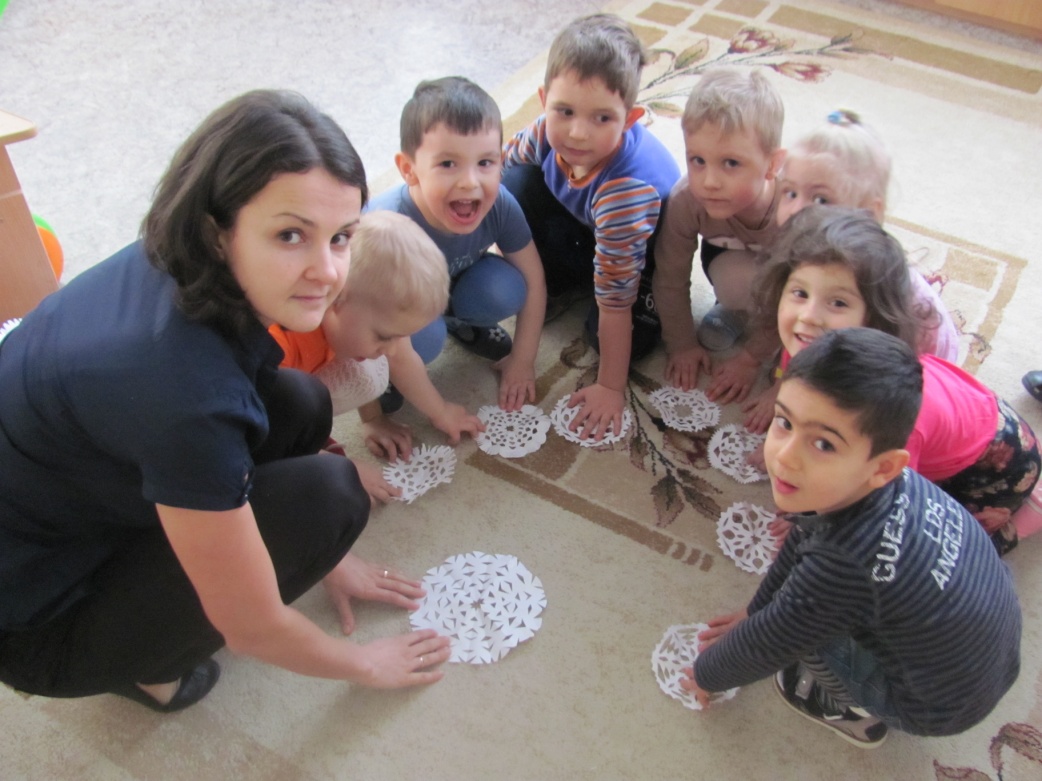 Составила воспитатель Скиба Ольга ВладимировнаСанкт-Петербург2014Интеграция образовательных областей: познание, коммуникация, чтение художественной литературы.Цель: обобщить и систематизировать представление детей о зиме как о времени года.Задачи:Познакомить и рассмотреть с детьми снежинку (легкая, воздушная, белая).Уточнить понятия «высоко» - «низко».Познакомить со свойствами снега.Продолжать учить детей выполнять движения в соответствии с текстом стихотворения.Вызвать чувство радости от пройденного занятия.Воспитывать любовь к природе.Материалы для занятия: Игрушечный снеговик; вырезанные снежинки из бумаги по количеству детей; ведёрко со снегом (принести заранее с прогулки).Предварительная работа: Беседы о времени года зима, о зимних явлениях, рассматривание и наблюдение за падающим снегом на прогулке, который состоит из отдельных снежинок; рассматривание иллюстраций о зиме, чтение стихов о зиме, загадывание зимних загадок. Ход непосредственно образовательной деятельности:Воспитатель: - Ребята, посмотрите, к нам сегодня пришёл в гости Снеговичок! Давайте поздороваемся!Дети: - Здравствуй!Воспитатель: - А вы знаете, из чего он сделан? Отгадайте загадку. Белый, пушистый.В воздухе кружитсяИ на землю тихоПадает ложится! (Снег)Дети: - Из снега.Воспитатель: - Правильно! Конечно, это снег! Он падает на землю со снежного облака, и на земле от этого появляются пушистые сугробы. А когда бывает снег? Отгадайте загадку.Снег на полях, Лед на рекахВьюга гуляет-Когда это бывает? (Зимой)Дети: - Зимой!Воспитатель: - А давайте с вами вспомним, что происходит зимой? Зимой на улице холодно или тепло? Дети: - Холодно!Воспитатель: - Конечно, на улице стало холодно. И в воздухе закружились снежинки (разбрасывает снежинки на ковре, читает стихотворение).С неба падают снежинки,Словно белые пушинки,Покрывая все кругомМягким бархатным ковром.Выходите с ними поиграть!Упражнение «Снежинки».Воспитатель: - Ребята, посмотри какого цвета снежинка?Дети: - Белого.Воспитатель: - Молодцы, правильно - белая. Возьмите каждый по снежинке, подуйте на неё, она летает. Какая она? Лёгкая, воздушная. Поднимите её высоко над головой (поднимает руки над головой) и отпустите, пусть летит низко (приседает).Дети повторяют - показывают рукой, говорят: "Высоко", приседают - "низко".Воспитатель: - Молодцы. Скажите, а наши снежинки настоящие? А какие они? Дети: - Бумажные, игрушечные.Воспитатель: - А что будет с настоящими снежинками, если мы их принесём в группу, хотите узнать? Давайте посмотрим.Опыт со снегом.Воспитатель: - Ребята, помните, вчера на прогулке мы налепили много снежных пирожков, давайте угостим Снеговичка?Воспитатель вместе с детьми достает ведёрко, в котором были снежные пироги.Воспитатель: - А где же наши пирожки? Что с ними стало? Дети: - Они стали водичкой.Воспитатель: - Как вы думаете, почему «пироги» стали водичкой? Дети: - Они стояли в теплой комнате и растаяли.Воспитатель: - А можно есть снежные пирожки? А какие пироги надо было нам приготовить для гостей? Из чего должны быть пироги, чтобы они не превратились в воду? Дети: - Из теста.Воспитатель: - Ребята, а вы хотите побыть снежинками?Дети: - Да! Да!Воспитатель: - Вокруг себя вы повернитесь, и в снежинок превратитесь! Подул ветерок и наши снежинки полетели!ФизкультминуткаОй, летят - летят снежинки (бег врассыпную)Белоснежные пушинки,Это зимушка - зима (плавными движениями рук водят вправо – влево)Рукавами повелаВсе снежинки закружились, (кружатся)И на землю опустились!       (приседают и кладут снежинки на пол)Воспитатель: - Вот как хорошо, что к нам в гости прилетели веселые снежинки и с нами поиграли. А вы знаете, что зима украшает окна красивыми узорами из снежинок, давайте возьмем наши снежинки и прикрепим их на окошко.(вместе с детьми украшает окна, читает стихотворение)Снег кружится белый, белый…И деревьям и домамСеребристые узорыДарит Зимушка-зима.- Вот какие красивые узоры у нас получились! Снеговичку тоже очень нравится, но ему пора идти. Вы помните, что произошло со снегом в группе? Да он растаял. Поэтому пора попрощаться.Дети: - До свидания, Снеговичок!   